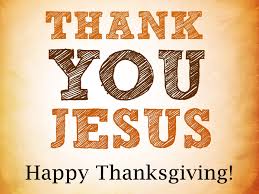 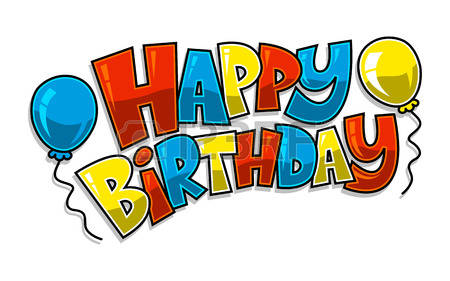 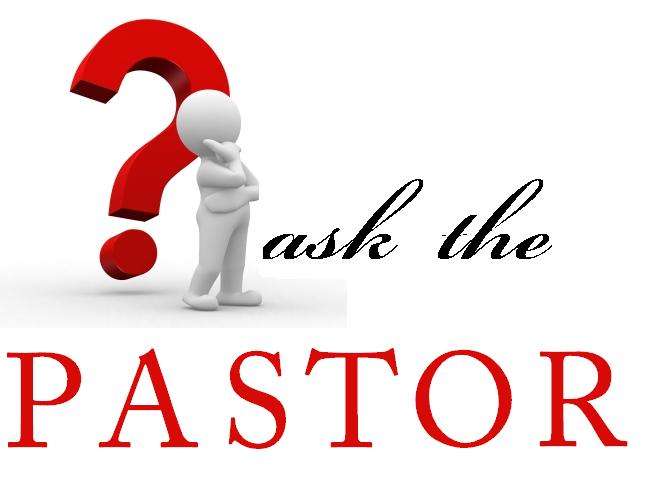 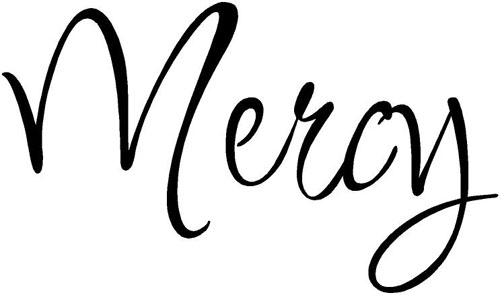 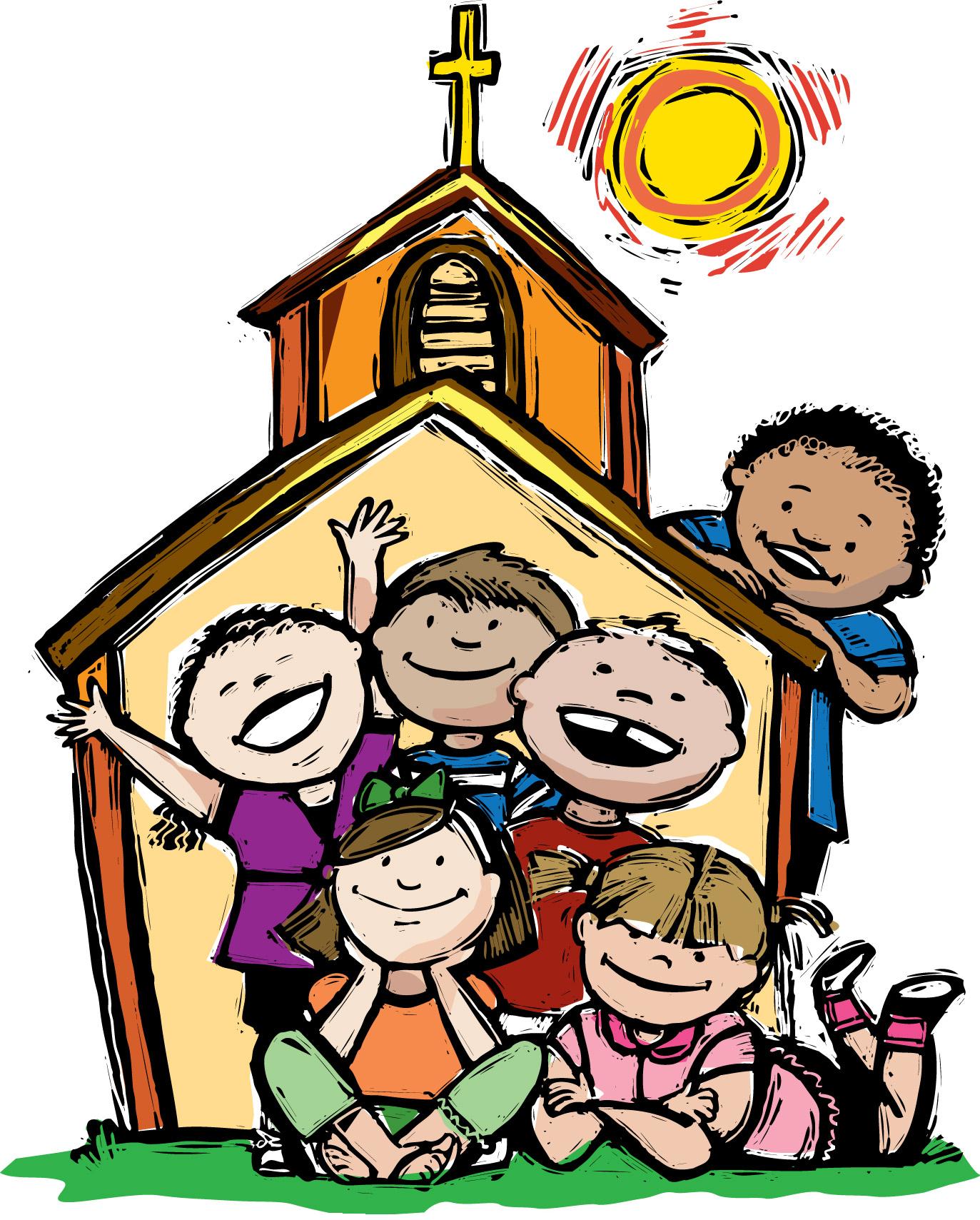 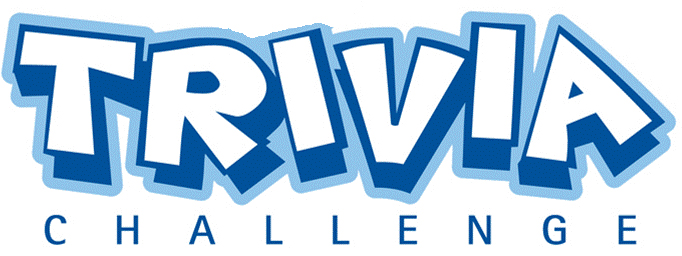 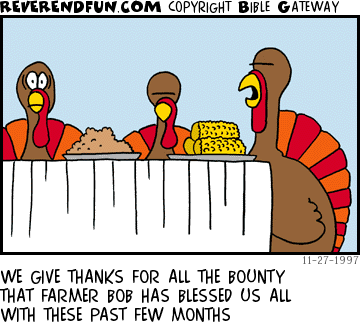 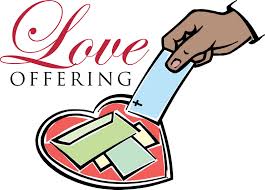 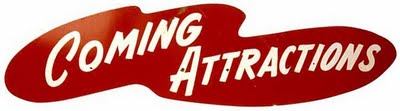 November  2017November  2017November  2017November  2017November  2017SunMonTueWedThuFriSat1 Jr. Confirmation 4:30 pmSr. Confirmation5:30 pmChoir 6:30 pm2 3 4 Men’s Bible Study (Sherwood Oaks) 7:30 am5 All Saints’ Sunday Worship 9 amSunday School 10:15 amPacking shoe boxes: 11:30 am6 7 Ladies Bible Study 9:30 amDeacons Meeting 6:30 pm8 Jr. Confirmation 4:30 pmSr. Confirmation5:30 pmChoir 6:30 pm9 10 BLC Mom Squad 9:45-11:15 am11 Men’s Bible Study (kitchen): 7:30 amGospel of Mark12 Twenty-third Sunday after PentecostWorship 9 amSunday School 10:15 am13 14 Ladies Bible Study 9:30 amBethlehem Women’s Fellowship 5:30 pm15 Jr. Confirmation 4:30 pmSr. Confirmation5:30 pmChoir 6:30 pm16 17 18 Men’s Bible Study (kitchen): 7:30 amGospel of Mark19 Twenty-fourth Sunday after PentecostWorship 9 amSunday School 10:15 amYouth group: Thanksgiving baskets 2 pm20 21 Ladies Bible Study 9:30 am22 Thanksgiving Eve Worship 6:30 pm.23 Happy Thanksgiving!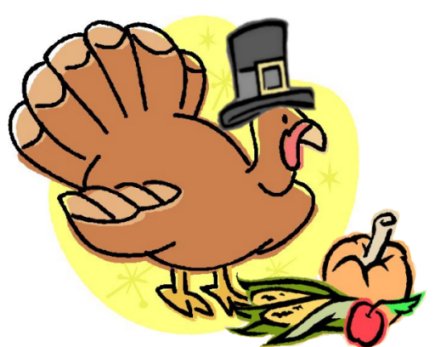 24 Home for the Holiday’s Lighted Parade  Meet at church at 4:30 pm.25 Men’s Bible Study (kitchen): 7:30 amGospel of Mark26 Last Sunday of the Church YearWorship 9 amSunday School 10:15 am27 28 Ladies Bible Study 9:30 am29 Jr. Confirmation 4:30 pmSr. Confirmation5:30 pmChoir 6:30 pm30 